	Einwohnergemeinde Cham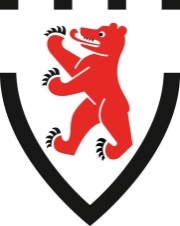 	Anmeldung Mittagstisch Sekundarstufe I SJ 2022/23 	Bitte Anmeldung vollständig ausgefüllt und unterschrieben 
 	bei der Einwohnergemeinde Cham, Abteilung Bildung, 
 	Schulhausstrasse 1, 6330 Cham einreichen. 
  	 		
 	
	Bitte beachten Sie, dass die Anmeldung keine Garantie auf einen 
 	Platz am Mittagstisch darstellt.	Montag	Dienstag	Mittwoch	Donnerstag	Freitag	Mittagstisch	 	11:45 – 13:45	 	11:45 – 13:45	 	11:45 – 13:45	 	11:45 – 13:45	 	11:45 – 13:45Hinweis:	Bitte verwenden Sie für jedes Kind ein separates Anmeldeformular.Mittagessen:	Das Mittagessen im Büel (Rigistrasse 3, 6330 Cham) beinhaltet folgendes: Salat-Buffet mit vier bis fünf Salaten (Suppe auf Wunsch), Hauptgang (Vegi oder Fleisch) und Wasser. Andere Getränke dürfen mitgebracht werden.Kosten:	CHF 14.00 pro MittagessenAbmeldungen: 	Abmeldungen werden aus folgenden Gründen bewilligt und nicht in Rechnung gestellt: Klassenlager, Klassenausflug, Exkursionen, Schnupperlehren, Krankheit oder Unfall. Die Abmeldungen müssen spätestens bis 08:00 Uhr für den jeweiligen Mittag schriftlich über unsere Webseite (www.schulen-cham.ch/abmeldungmittagstisch) gemeldet werden. Wird die Abmeldefrist nicht eingehalten, wird das Mittagessen verrechnet. Eine Abmeldung kann nur durch eine erziehungsberechtigte Person erfolgen. Die Schülerinnen und Schüler sind nicht berechtigt, sich oder andere vom Mittagstisch abzumelden. Rechnungen:	Die Kosten für den Mittagstisch im Büel werden monatlich in Rechnung gestellt. Feiertage, d.h. Tage an denen die Einwohnergemeinde Cham geschlossen ist, sowie Ferien werden den Erziehungsberechtigten nicht in Rechnung gestellt.Kündigungsfristen:	Die Anmeldung ist verbindlich und gilt für das gesamte Schuljahr 2022/23. Dauerhafte Abmeldungen sind nur aufgrund des Stundenplans möglich.Für weitere Fragen können Sie sich gerne an die Schuladministration wenden:Telefon: 041 723 88 30 oder E-Mail: bildung@cham.chDurch meine Unterschrift bestätige ich, dass ich die oben genannten Bedingungen zur Kenntnis genommen habe und damit einverstanden bin.                             Ort, Datum 	  Unterschrift Person 1	       Unterschrift Person 2		Personalien des Kindes Name:Vorname:Lehrperson:Klasse:E-Mail Eltern:Telefon: